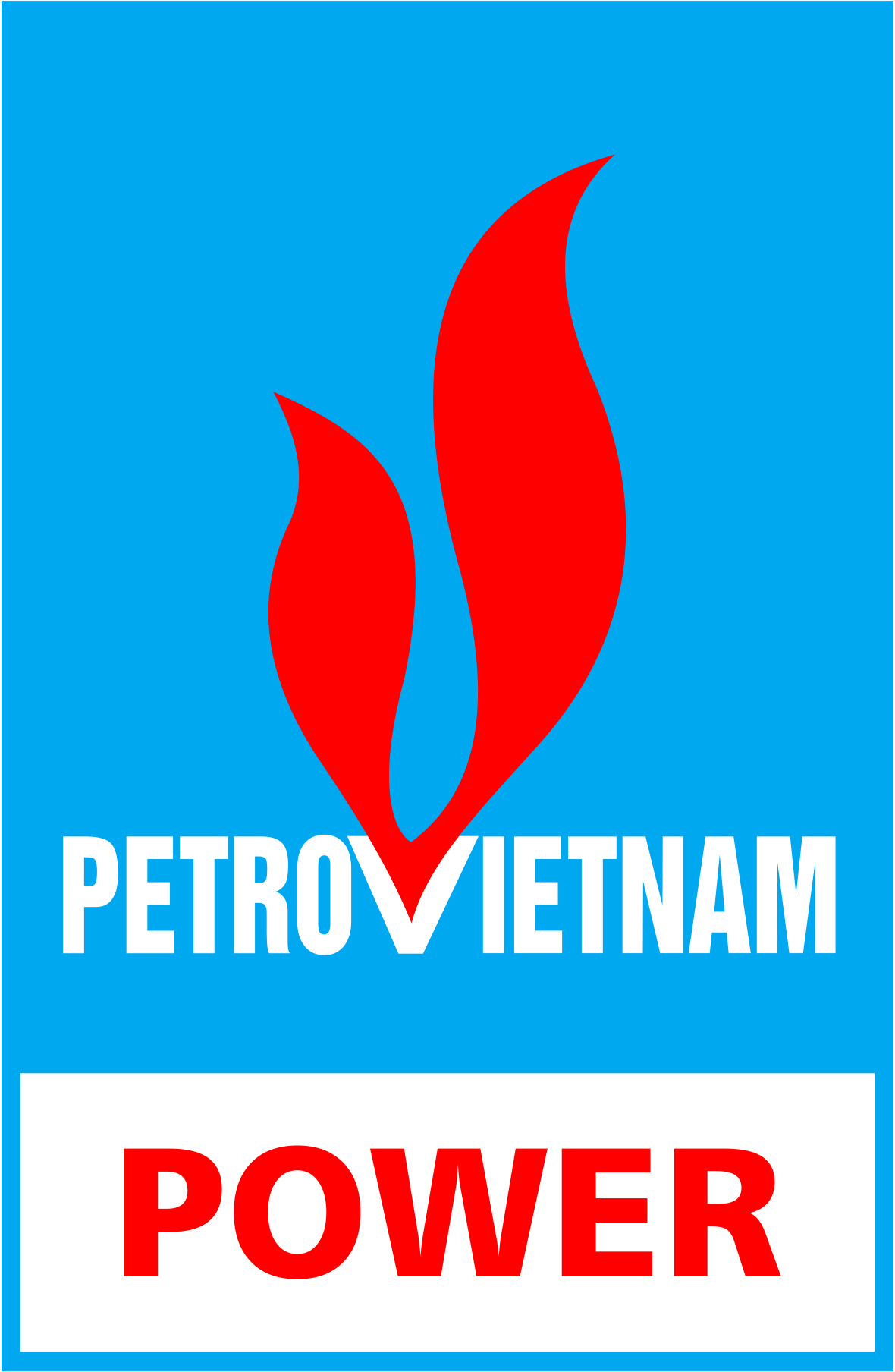 COAL MARKET ANALYSIS1. INTERNATIONAL COAL PRICE ASSESSMENTSUnit: USD/tonChart 1: Average coal price week 5th November (2017)			(Source: Platts Coal Trader International)2. INTERNATIONAL SPOT DRY BULK FREIGHT ASSESSMENTSUnit: USD/ton(Source: Platts Coal Trader International)NEWSTurkey October steam coal imports up 14.7% year on year to 3.4 million mtTurkey imported 3.4 million mt of steam coal in October, up 14.7% year on year and 22.1% month on month, according to foreign trade data Thursday.Turkey thermal coal imports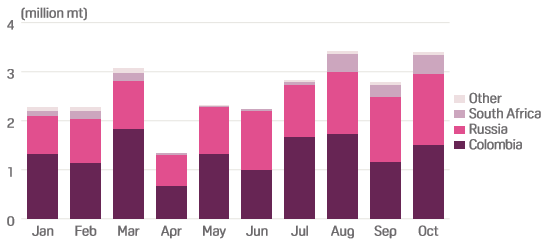 (Source: Turkey Foreign Trade Statistics)Colombia was the biggest exporter to Turkey in October, with a total volume of 1.5 million mt shipped for the month, up 28% year month on month and 5% year on year. Russia was a close second, exporting 1.45 million mt, up 10% month on month and 6% year on year. That was the largest volume exported to Turkey from Russia since S&P Global Platts began collecting the data in January 2013. South African exports to Turkey for October stood at 393,410 mt, up 63% month on month and was the highest volume exported from South Africa to Turkey since March 2016.Bumi resources Jan-Sep coal output  down 0.9% on-yearBumi Resources, Indonesia’s largest thermal coal miner, said Monday it produced 21.9 million mt of coal in July-September 2017, making Jan-Sept output down 0.9% year on year at 62.1 million mt. Bumi averaged a selling price in July-September 2017 of $58/mt FOB, and its average price in October was $59.40/mt, a company source said Monday. For the January-September 2017 period, Bumi achieved an average selling price of $55.90/mt FOB, up from $40.10/mt for the corresponding 2016 period, the company said in a report. Bumi has majority equity stakes in major Indonesian coal producers Kaltim Prima Coal and Arutmin, which both produce steam coal with a heating value of 4,200-7,100 kcal/kg GAR, according to Bumi’s website. The 90-day price of FOB Kalimantan 5,900 kcal/kg GAR has climbed 15.7% to date in 2017, according to S&P Global Platts data. The 90-day price of FOB Kalimantan 5,000 kcal/kg GAR has risen 15.3% to date this year and the 90-day price of FOB Kalimantan 4,200 kcal/kg GAR is up about 20.8% to date, Platts data showed. South Africa exports 6.92 million mt  thermal coal OctoberSouth Africa thermal coal exports totaled 6.92 million mt in October, down 13.7% from September’s year-to-date high figure but up 12.6% year on year, customs data showed Thursday.South Africa thermal coal exports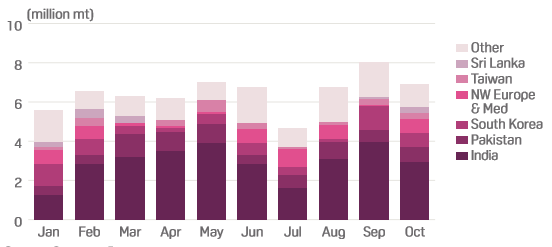 (Source: Customs Data)India was the single biggest export destination, receiving 2.96 million mt, down 6% year on year and 26% from September’s figure of nearly 4 million mt. Pakistan imported 737,142 mt October, up 22% month on month and 136% year on year as it continued to show a strong thirst for South African coal. South Korea imported 720,000 mt, down 42% from September’s record 1.24 million mt, but up 68% year on year and well above the monthly average of 611,945 mt. Imports to Northwest Europe and the Mediterranean reached a year-to-date high of 712,655 mt, up 17-fold month on month and 146% year on year. Key import terminals in the Netherlands and Spain contributed 486,655 mt and 171,000 mt, respectively. Exports to Taiwan were 322,500 mt, up 18% month on month and 115% year on year, while exports to Sri Lanka were 301,150 mt, up 122% month on month and 26% year on year. Kospo tenders for 640,000 mt  of thermal coalKorea Southern Power (Kospo) announced Thursday a tender seeking 640,000 mt of thermal coal for loading in January to February 2018 and for delivery to its Samcheok power plant. In the tender KOSPO-Coal-2017-SC-EST23, the utility seeks eight 80,000 mt, Panamax shipments of thermal coal with a minimum calorific value of 3,700 kcal/kg net as received, maximum total moisture of 43% as received, 16%-45% volatile matter air dried, maximum 4.5% ash air dried, and maximum 0.35% sulfur as received. Kospo asked for the first four cargoes to be loaded in January and the rest in February. Offers must be on single, fixed free-on-board-and-trimmed (FOBT) basis. The tender closes on December 4.(Source: Platts)Price indexWeek 06/11-10/11Week 13/11-17/11Week 20/11-24/11Week 27/11-01/12PCC 6 (CFR South China 3,800 NAR)52.7450.9450.9851.58PCC 7 (CFR South China 4,700 NAR)73.0671.0070.5870.86PCC 8 	(CFR South China 5,500 NAR)87.4684.7083.5083.82FOB Newcastle 6,300 GAR97.2694.1891.7494.92CIF ARA 6,000 NAR95.0394.8692.9792.63FOB Richards Bay 6,000 NAR77.0175.0574.1578.20NEWC(FOB Newcastle 6,000 NAR)98.9996.3291.9196.24Week 5th - November27/1128/1129/1130/1101/12Capesize (150,000 tons)Capesize (150,000 tons)Capesize (150,000 tons)Capesize (150,000 tons)Capesize (150,000 tons)Capesize (150,000 tons)1Australia – China11.2511.4511.4511.8511.852Queensland –  Japan12.9513.1513.1513.5513.403New South Wales – South Korea13.3013.5013.5013.9013.75Panamax (70,000 tons)Panamax (70,000 tons)Panamax (70,000 tons)Panamax (70,000 tons)Panamax (70,000 tons)Panamax (70,000 tons)1Richards Bay - India West12.2512.2512.2512.2512.252Kalimantan - India West8.608.658.658.758.753Richards Bay - India East12.6012.6012.6012.6012.604Kalimantan - India East7.257.257.257.357.355Australia - China11.6011.6011.6511.6511.756Australia - India13.0013.0013.0013.2013.40